ESC Digital Summit 2021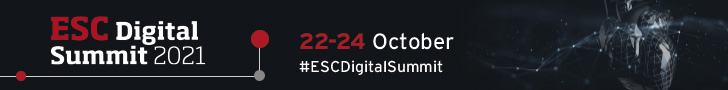 Programme Submission FormPlease return this form by 1st September 2021 toMailbox Digital Health Industry Services digitalhealthservices@escardio.org Programmes are submitted to the Digital Summit committee for approvalMandatory fields *SPONSOR INFORMATION Correspondence Contact Name: *Correspondence Email: *Logo – send us your logo as png file in HDOrganised by: *(Company Name as it should appear on ESC Digital Summit 2021)IMPORTANT:When developing the programme it is important to think about the number of video files that will be produced. That is why it is requested to make sure that one presentation corresponds to one file. If a video file contains two presentations, it is preferable to create a single title and therefore a single presentation. YOUR PROGRAMMESession Number: *Session Timeslot: *Session Title: *Learning Objectives: *Format of the session *Pre-recorded Video Only - No Live Chat or Live Q&A sectionPre-recorded Video and Live – With Live Chat or Live Q&A sectionChair information (name, country)*Speaker Confirmed YES/NOEmail Address*Presentation 1 Title *Est. DurationSpeaker information* (name, country)Speaker Confirmed YES/NOPre-recorded file: YES/NO*Live presentation/Q&A: YES/NO*Email Address*Presentation 2 Title *Est. DurationSpeaker information* (name, country)Speaker Confirmed YES/NOPre-recorded file: YES/NO*Live presentation/Q&A: YES/NO*Email Address*Presentation 3 Title *Est. DurationSpeaker information* (name, country)Speaker Confirmed YES/NOPre-recorded file: YES/NO*Live presentation/Q&A: YES/NO*Email Address*Presentation 4 Title *Est. DurationSpeaker information* (name, country)Speaker Confirmed YES/NOPre-recorded file: YES/NO*Live presentation/Q&A: YES/NO*Email Address*Presentation 5 Title *Est. DurationSpeaker information* (name, country)Speaker Confirmed YES/NOPre-recorded file: YES/NO*Live presentation/Q&A: YES/NO*Email Address*Presentation 6 Title *Est. DurationSpeaker information * (name, country)Speaker Confirmed YES/NOPre-recorded file: YES/NO*Live presentation/Q&A: YES/NO*Email Address*Preparing Industry Sessions Scientific ProgrammeBy 01 September 2021, the complete scientific programme of Satellite Symposia and Tutorials must be submitted via the appropriate service provided by the ESC.A complete programme includes the following:- Learning objectives for submission to Congress Programme Committee (CPC)- Title of the session- Session topic number chosen on the ESC Digital Summit 2021 topic lists- Confirmed name of the Satellite Symposia Chairperson(s)- Confirmed name of Speaker(s) under the title of their related presentation- Email, city and country of all faculties.Note- Please make sur to confirm the title of each presentation and its related topic if different from the session topic. - The format of your submission should best reflect/ Focus on the scientific content of your session rather than the full script of the session (i.e Chairperson introduction, conclusion, discussions...).- Session structure and scientific programme should encourage and allow adequate time for discussion.- You can use any file transfer solution to send your video files by email to our official supplier CYIM. Please make sure the lengths of the file fits the duration of the booked slot. Time for Q&A must be included in that duration. - Industry Sponsored Sessions are announced in all communication as “sponsored by company X”.  Sessions’ sponsor can use a different wording 	to announce the session on promotional material. The ESC approval is mandatory.- The number and duration of Tutorials sessions is not restricted. It is left to the appreciation of the organisers.Approval of scientific programmesThe content and scientific programme of Satellite Symposia and Tutorials will be reviewed and approved in the most timely manner by the Chairperson of the Congress Programme Committee (CPC) who will confirm/ascertain the scientific value of Satellite Symposia, Tutorials and scope of these sessions with the framework of the Event. Approval or suggestions for changes by the CPC Chairperson will be communicated to sponsoring industry. These recommendations must be taken into consideration. After obtaining approval of the scientific agenda the session oganiser will receive the approved agenda with a confirmation of its approval. We ask to please inform on any formatting changes you might want to undertake within 48 hours from reception of this confirmation. Changes that alter the value of the content will require new approval. For the sake of organizational time line, after the given time frame, the agenda will be marked ready for publication and will be visible on the Scientific Program Online.The written validation of the scientific program can be withdrawn at any given moment if the scientific programme charter is not adhered to.Scientific programme charterThe Congress Programme Committee (CPC) expects sponsors of Satellite Symposia and Tutorials to maintain high overall quality of their sessions with regards to programme objectivity, balance in content and scientific rigor.Session content• 	Session content should focus on the medical and scientific environment in which a drug, a device or a service is being developed. Not all lectures should focus 	on a specific drug, device or service. The scientific programme should rather provide a balanced view of the entire scientific field.•	No drug, device, product names, brand names or trademarks are allowed in the session or presentation titles of Satellite Symposia and Tutorials. Session or presentation titles may contain a generic name. Marketing or journalistic connotations must be avoided. The scientific programme will not be accepted if it is thought to be promotional rather than educational.• 	Following a presentation highlighting a potential added value of a drug, device or service, an open, nonbiased discussion should be organised in order to put the presented facts and results in perspective.• 	No abstracts need to be submitted for Satellite Symposia and Tutorials.Chairpersons and SpeakersThe European Society of Cardiology (ESC) Presidential Trio (President, President-Elect and Past-President) cannot participate in any Industry Sponsored Sessions as Chairperson or Speaker held during any ESC Congress (ESC Congress and Subspecialty Congresses).Chairpersons and Speakers should have a quality stamp of recognised and competent speakers, and independent chairmenship.Satellite SymposiaSatellite Symposia Chairpersons and Speakers must not be paid employees of the organizing company. The role of Chairperson(s) is to ensure that scientifically balanced information is presented during the scientific programme and that discussions are unbiased. Chairpersons should give an introduction at the beginning of the session and summarise the content of the scientific programme at the end.Chairpersons and Speakers are expected to be present during the entire duration of the scientific programme.Chairpersons and Speakers should provide balanced and neutral scientific information.Chairpersons and Speakers may not participate in two parallel Satellite Symposia. In this case, the two companies concerned, and the respective Speakers will be informed and requested to resolve the situation. ImportantWe suggest that Industry Sponsored Sessions speaker(s) update their speaker profile with their picture and consent. This information will then be available in connection with your presentation(s). For that Industry Sponsored Sessions speakers should access or re-access their speaker profile, as some mandatory consents have been added to allow us to display their information and image. The speaker can do this at any given time via this link:  https://escardio--community.force.com/ESCMyProfile#more-about-meSession identification •	A session number is assigned to identify each Satellite Symposia and Tutorials This session number must be included in all communications with the ESC. Communications that do not contain this session number will not be treated with the same efficiency. •	Satellite Symposia and Tutorials are announced as “sponsored by company X”. Session sponsor can use different wording to announce the session on promotional material. 